Early Childhood Braille Book Library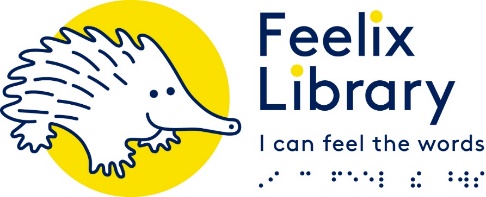 Membership formChild’s name: ____________________Child’s D.O.B.:  ____________     Male         FemalePostal address: _________________________________________________________ State: _________  	Postcode: __________Parent(s) name: _______________________________________Phone: ______________________________________________Email: ______________________________________________Any further information about your child’s vision or interests: ____________________________________________________Terms and Conditions Loan period for all kits is two months. Please return all kit items in good, clean condition. General wear and tear to kits is expected, but please return all items.Vision Australia Library reserves the right to charge for lost kits.Feelix kits remain the property of Vision Australia Library and are not to be sold, copied or loaned. I understand these terms and conditions and agree to return the Feelix kit by the due date indicated.Parent(s) signature:______________________ Date: _________Please return completed form to: FeelixLibrary@visionaustralia.org          Phone: 1300 654 656